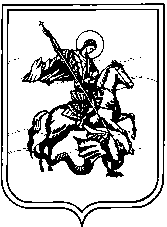 АДМИНИСТРАЦИЯСЕЛЬСКОГО ПОСЕЛЕНИЯ СЕЛО ТРОИЦКОЕКалужской областиП О С Т А Н О В Л Е Н И Ес. Троицкоеот «14» июля  2014 г.                                                                       № 130Об участии в Областном конкурсеНа лучшее содержание и благоустройствовоинских захоронений (памятников,стел, других мемориальных сооружений и объектов), расположенных на территории МО СП село Троицкое Жуковского района Калужской области.       В соответствии с Законом Российской Федерации «Об увековечении памяти погибших при защите Отчества», законом Калужской области «О патриотическом воспитании в Калужской области», а также в целях повышения уровня благоустройства воинских захоронений (памятников, стел, других мемориальных сооружений и объектов), расположенных на территории муниципального образования СП село Троицкое ПОСТАНОВЛЯЮ:   Организовать участие в областном смотре-конкурсе на лучшее содержание и благоустройство воинских захоронений (памятников, стел, других мемориальных сооружений и объектов), расположенных на территориях муниципального образования сельское поселение село Троицкое.Ответственным лицом за подготовку конкурсных материалов назначить ведущего специалиста администрации Бутову Ирина Игоревну, инспектора-делопроизводителя Скробову Татьяну Ивановну.Контроль за выполнением настоящего постановление оставляю за собой.Глава администрации                                                        К.В. ДундуковаОбластной конкурс на лучшее содержание и благоустройствовоинских захоронений (памятников,стел, других мемориальных сооружений и объектов),расположенных на территорииМО СП село ТроицкоеЖуковского района Калужской области2014 год.